Załącznik nr 4, postępowanie 35/W1/2022WYMAGANIA TAKTYCZNO - TECHNICZNE na zakup naczyń i sztućcówjednorazowego użytkuTYP SPRZĘTU PODLEGAJĄCEMU ZAKUPOWI:NACZYNIA JEDNORAZOWEWymogi techniczne:kubki jednorazowe styropianowe do napojów gorących 200-250 ml:- wykonane ze styropianu (spieniony/ekspandowany polistyren, EPS),- kolor biały,- pakowane od 40 do 100 szt. w opakowaniach jednostkowych,- waga 100 szt. min. 0,260 kg,- opakowanie zbiorcze - karton,- odporność na temperaturę – kubek powinien być odporny na działanie temperatury 
pow. 70°C,- izolacyjność cieplna – kubek powinien chronić przed poparzeniem, tj. zapewniać izolację termiczną pozwalającą na swobodne jego przeniesienie i postawienie na tacy;kubki jednorazowe do napojów zimnych 250-350 ml:- wykonane z polipropylenu (PP), - kolor biały lub transparentny,- pakowane po 50 szt/100 szt. w opakowaniach jednostkowych,- waga 100 szt. min. 0,350 kg,- opakowanie zbiorcze - karton,- do kontaktu z napojami o temp. do 40°C;talerze jednorazowe płaskie o średnicy min. 210-220 mm (niedzielone):- wykonane z polistyrenu (PS) lub polipropylenu (PP), - kolor biały,- waga 100 szt. 910-970 gram- pakowane po 100 szt. w opakowaniach jednostkowych,- opakowanie zbiorcze - karton;talerze jednorazowe głębokie (flaczarki) poj. 500 ml:- wykonane z polistyrenu (PS) lub polipropylenu (PP), - kolor biały,- średnica 15-17 cm (bez uchwytów), głębokość 4,5 - 6 cm,- waga 100 szt. min. 0,850 kg,- pakowane po 100 szt. w opakowaniach jednostkowych,- opakowanie zbiorcze - karton;sztućce jednorazowe:- wykonane z polistyrenu (PS),- kolor biały:- noże : długości 160 – 180 mm,waga 100 szt. min. 0,350 kg,- widelce:długości 160 – 180 mm,waga 100 szt. min. 0,350 kg,- łyżki:długości 160 – 180 mm,waga 100 szt. min. 0,320 kg,- pakowane od 50 szt. do 100 szt. w opakowaniach jednostkowych,- opakowanie zbiorcze - karton.Wymagania dodatkowe:Opakowania:Opakowaniem jednostkowym bezpośrednim powinna być przezroczysta folia, zamknięta. Opakowanie powinno być nieuszkodzone mechanicznie, czyste, bez obcych zapachów. Powinno zabezpieczać sztućce i naczynia przed zanieczyszczeniami i działaniem warunków atmosferycznych podczas przechowywania. Opakowanie powinno być wykonane z materiału przeznaczonego do kontaktu z żywnością.Opakowanie transportowe powinno stanowić pudło tekturowe. Nie dopuszcza się pudeł zamokniętych, zapleśniałych, z załamaniami i innymi uszkodzeniami mechanicznymi. W opakowaniach zbiorczych winien być pakowany asortyment 
tylko jednego rodzaju. Parametry fizyczne tektury i wytrzymałościowe pudeł oraz ich wymiary powinny zapewnić możliwość paletyzacji.Znakowanie:Na każdym naczyniu i sztućcu należy umieścić w sposób trwały i czytelny 
(przez wytłoczenie lub nadruk) symbol dopuszczenia do kontaktu z żywnością - Dopuszcza się inne zgodne z rozporządzeniem (WE) nr 1935/2004 oznakowanie 
(m.in. na etykiecie opakowania jednostkowego).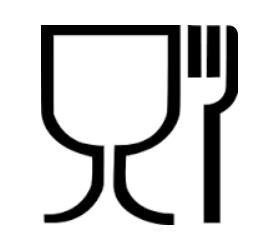 Dopuszcza się umieszczenie oznakowania wymaganego w ppkt. 2a) na opakowaniu jednostkowym (etykiecie) lub przedstawieniu dokumentu potwierdzającego spełnienie wymagań.Na opakowaniu transportowym należy umieścić czytelny i trwały nadruk lub etykietkę z nazwą wyrobu, nazwą lub znakiem producenta, rokiem produkcji. Dodatkowo należy umieścić co najmniej znaki informacyjne ujęte w ppkt. 2a).W opakowaniach zbiorczych winien być pakowany asortyment tylko jednego rodzaju; 
nie dopuszcza się pakowania w opakowaniach zbiorczych łącznie kubków, talerzy 
czy sztućców.Do dokumentacji przetargowej należy dołączyć:Atest PZH lub Deklaracja zgodności wyrobu przeznaczonego do kontaktu z żywnością 
z wymaganiami określonymi w poniższych przepisach.Normy i przepisy związane:Rozporządzenie Komisji (UE) nr 10/2011 z dnia 2011r. w sprawie materiałów i wyrobów 
z tworzyw sztucznych przeznaczonych do kontaktu z żywnością (Dz. Urz. UE L 12 
z 15.01.2011r., str. 1 z późn. zm.).Rozporządzenie (WE) nr 1935/2004 Parlamentu Europejskiego i Rady z dnia 27 października 2004r. w sprawie materiałów i wyrobów przeznaczonych do kontaktu z żywnością 
oraz uchylającym dyrektywy 80/590/EWG i 89/109/EWG (Dz. U UE L 338 z 13.11.2004r., 
str. 4).Rozporządzenie Komisji (WE) nr 2023/2006 z dnia 22 grudnia 2006r. w sprawie dobrej taktyki produkcyjnej w odniesieniu do materiałów i wyrobów przeznaczonych do kontaktu 
z żywnością (Dz. Urz. UE L 384 z 29.12.2006r., str. 75).Dyrektywa 94/62/WE Parlamentu Europejskiego i Rady z dnia 20 grudnia 1994r. w sprawie opakowań i odpadów opakowaniowych.